Five Ways to Show Your Support for SwarthmoreHelp make Swatober a success by doing any/all of the below!Have questions? Reach out to Sarah Thompson at 610-957-6016 or sthomps1@swarthmore.edu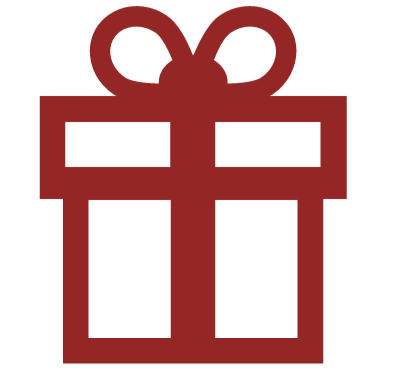 Make a giftBig or small, every gift counts. Demonstrate to your friends and classmates that you lead by example and make a gift yourself.
How: Go to http://swarthmore.edu/swatober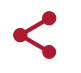 Share the campaignSpread the word and show your support! How: At the top of every campaign page are buttons to share via email, Facebook, and Twitter. You can download and use our facebook and instagram images and sample text found at the link below:http://.swarthmore.edu/swarthmorefund/swatober-challenge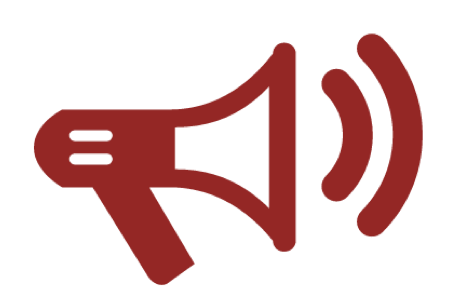 Become an advocateWith just a few clicks, create a GiveCampus account and gain the ability to track your impact. See how many clicks, gifts, and dollars your outreach generates! How: Go to the very top right of the campaign page to sign up.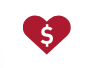 Create a matching gift or challengePut your money where your mouth is and encourage your network to join you in making a gift. You can match gifts dollar for dollar up to a fixed amount and even structure your challenge to be based on donor participation. 
How: Look right below the video on the left side of the campaign page.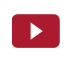 Upload a personal pleaCreate a short video in which you explain why you’re supporting this campaign and why others should do the same and upload directly to GiveCampus. ‘Selfie’s’ work great!How: Go to the advocates tab just below the donate now button.